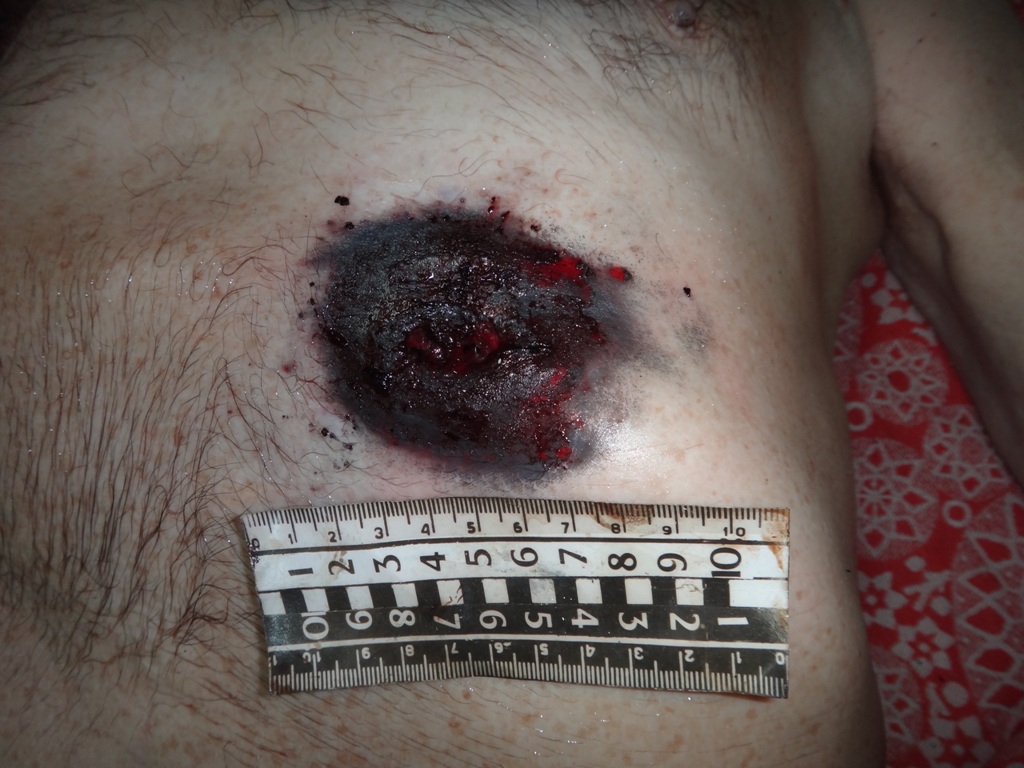 1. Опишите телесное повреждение.